都安县大兴镇梅珠村简介和帮扶需求基本情况梅珠村距大兴镇政府大约18公里。全村幅盖面积大概是7.4平方公里，耕地面积1177亩（均为旱地），人均耕地面积为0.58亩。全村28个村民小组429户1942人，全村低保184户829人，其中贫困户116户509人，非贫困户10户31人，慢性病111人（其中贫困户75人，非贫困户36人），残疾户30户，60岁以上老人218人，雨露计划21人，其中（中高职21人，本科2人），现有4名村两委干部，36名党员，公益岗位12人，护林员8人。全村劳动力1113人，贫困户劳动力667人（其中学生85人），外出劳务人员 527人，41人在家建房。全村贫困户251户1225人，已脱贫217户1031人，其中，14年和15年退出户68户309人，（2014年退出户39户155人，2015年退出户29户154人），16年至19年脱贫149户722人，（2016年脱贫户14户63人，2017年脱贫18户74人，2018年脱贫25户135人，2019年预脱贫户92户450人），尚有34户 194人未脱贫（今年34预脱贫户有7在建房其中2户是住房不达标危房改建，5户是和家人同住分户在另建住房,今年预脱贫有8户收入不达标需要低保兜底，因病2户因残5户）。退出户1户因小孩患癌症而收入不达标。边缘户18户，监测户18户，五保兜底户18户18人。2019年贫困发生率为11.16%。全村建档立卡贫困户符合参加居民养老保险579人，，实际参保579人，参保率100%；60周岁以上（含）符合领取待遇条件218人，享受待遇100%。二、需要解决的问题和困难（一）梅珠村地属石漠化高寒山区，境内无地表河流，水资源缺乏，群众都是望天吃水，下雨天在自家楼顶蓄水，为了能够解决群众饮水难问题，计划建设家庭水柜26个，一个家庭水柜建成大约需要3万至3.5万元，因贫困户经济困难需要每户援助资金2万元，需要投入资金52万元，可以解决26户贫困户173人饮水困难。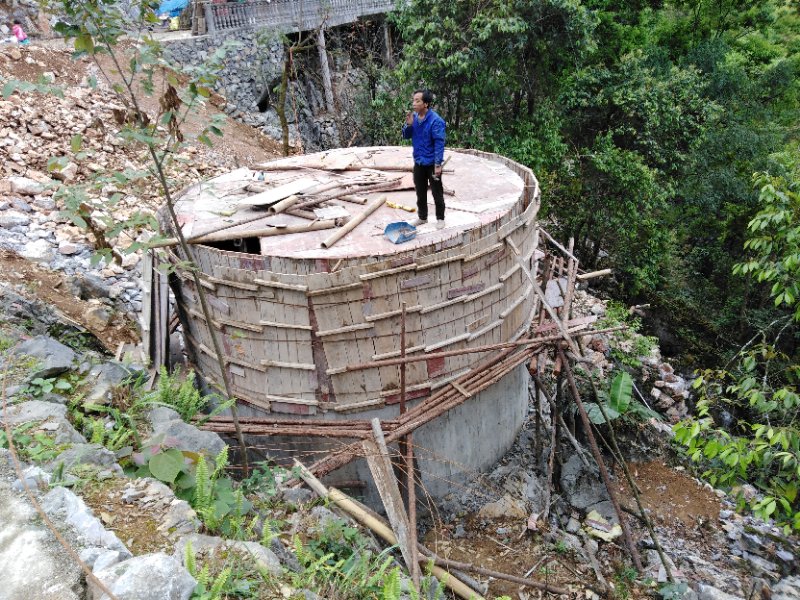 （图为梅珠村弄团队蒙建高户的家庭水柜在建）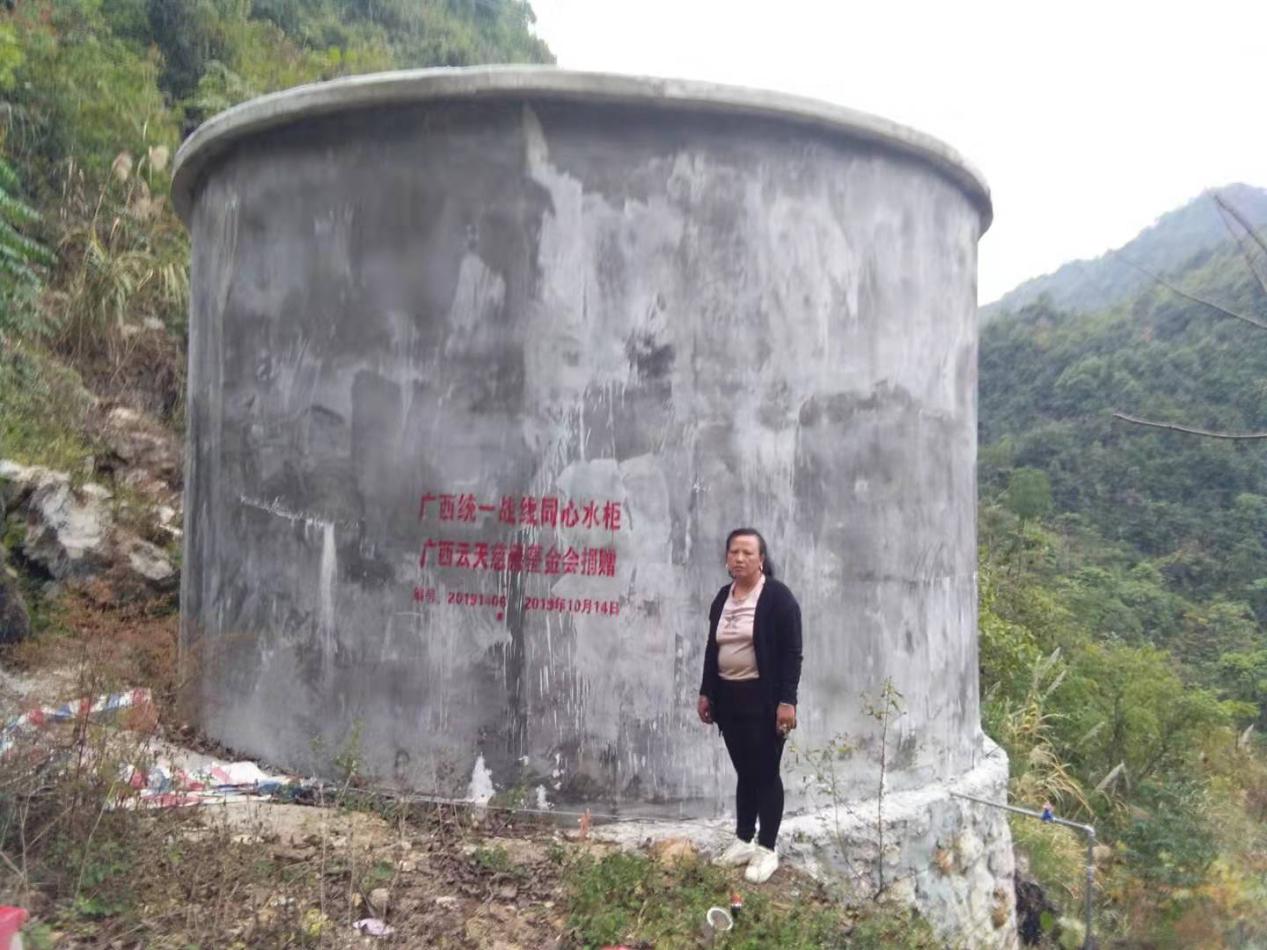 （图为梅珠村弄福队蒙海燕户的家庭水柜完工）（二）全村有28个队都分散在不同的位置，目前仅有一处公共服务中心，偏远的村民距离村公共服务中心约20公里，无法开展村民的文化娱乐活动，因此计划在弄梅片新建公共服务中心一处，占地面积120平米，共三层，需要投入资金约50万元。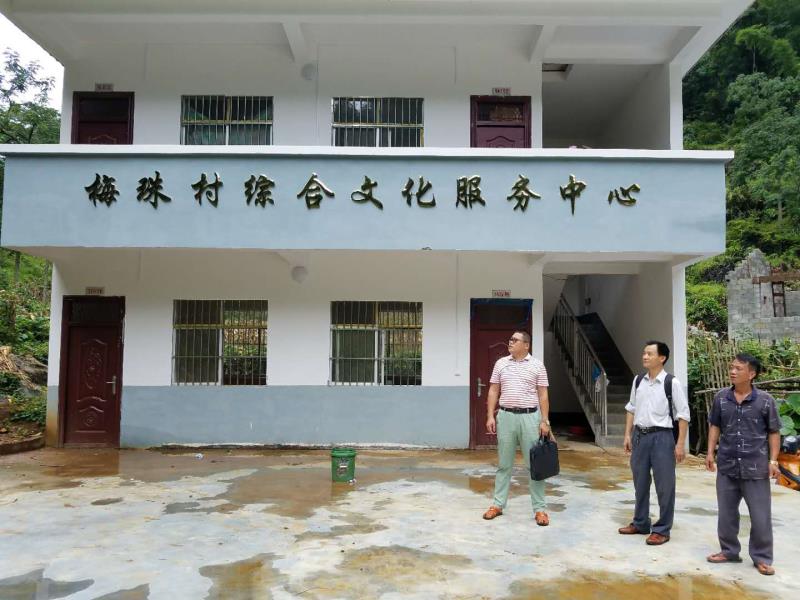 （图为梅珠村唯一一个公共服务中心）（三）为了解决群众文化娱乐活动，丰富村民的文化生活，计划建设篮球场4个，分别在弄榜、弄梅、弄翁、梅洞、四个球场可以覆盖全村28个队429户1942人，其中贫困户251户1225人，四个篮球场需要投入资金32万元。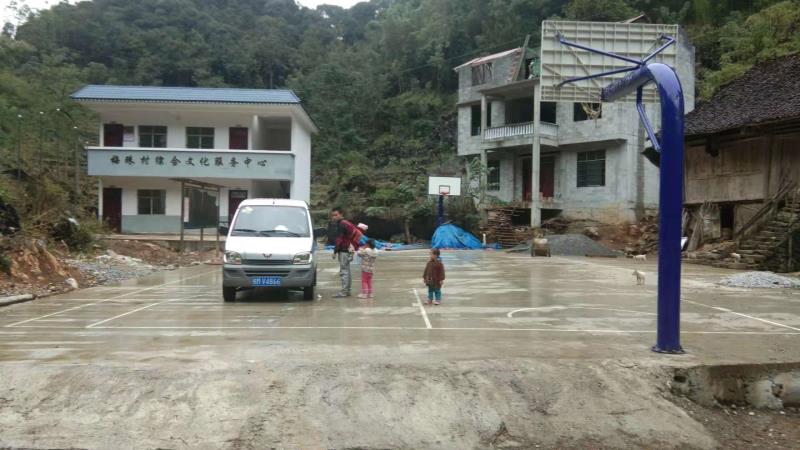 （图为梅珠村弄菜队已建成的篮球场）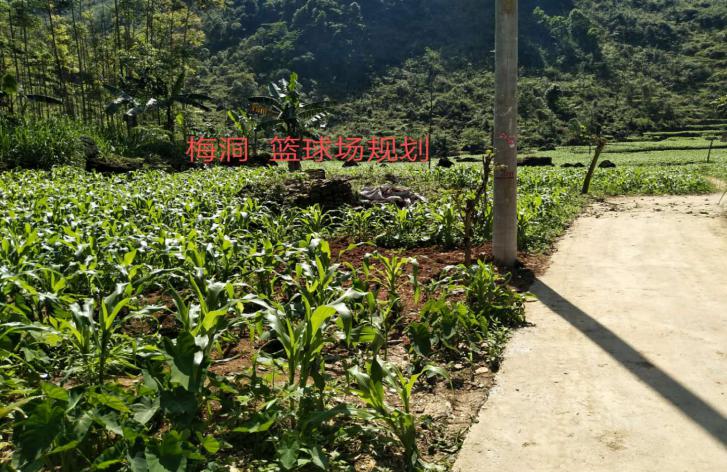 （图为梅珠村梅洞队规划建设篮球场场地）（四）梅洞片有四个生产队84户居民，每年雨季都会产生洪涝灾害，2018年因雨水过大无法排涝造成一人溺水身亡，为了人民群众的生命财产安全和农作物不受水灾，计划建设水利排涝项目3公里，投入资金30万元。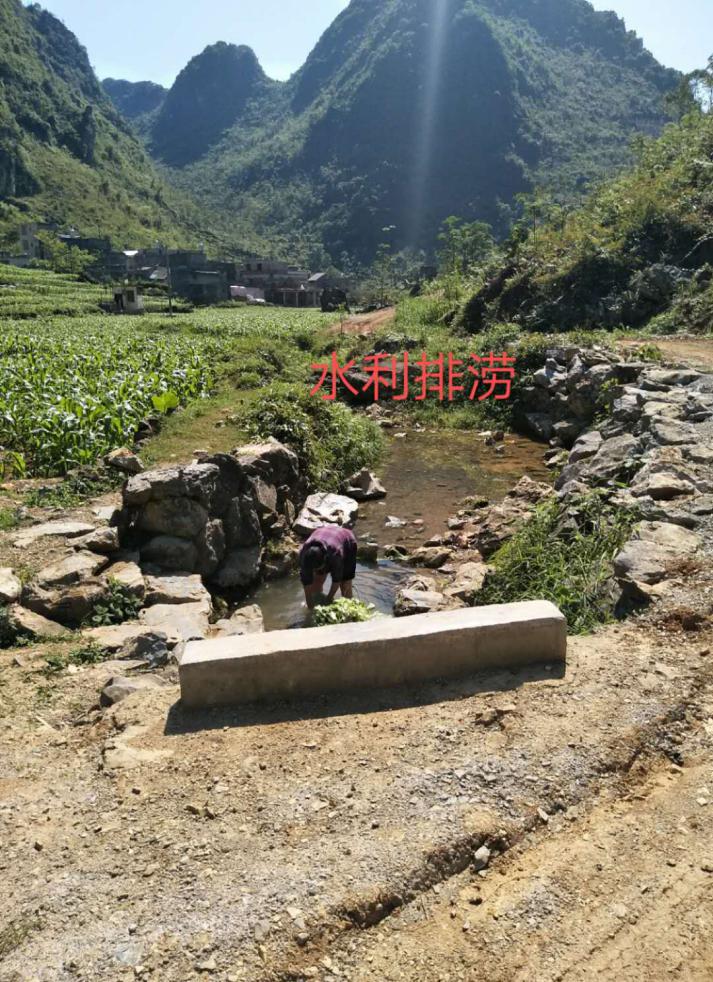 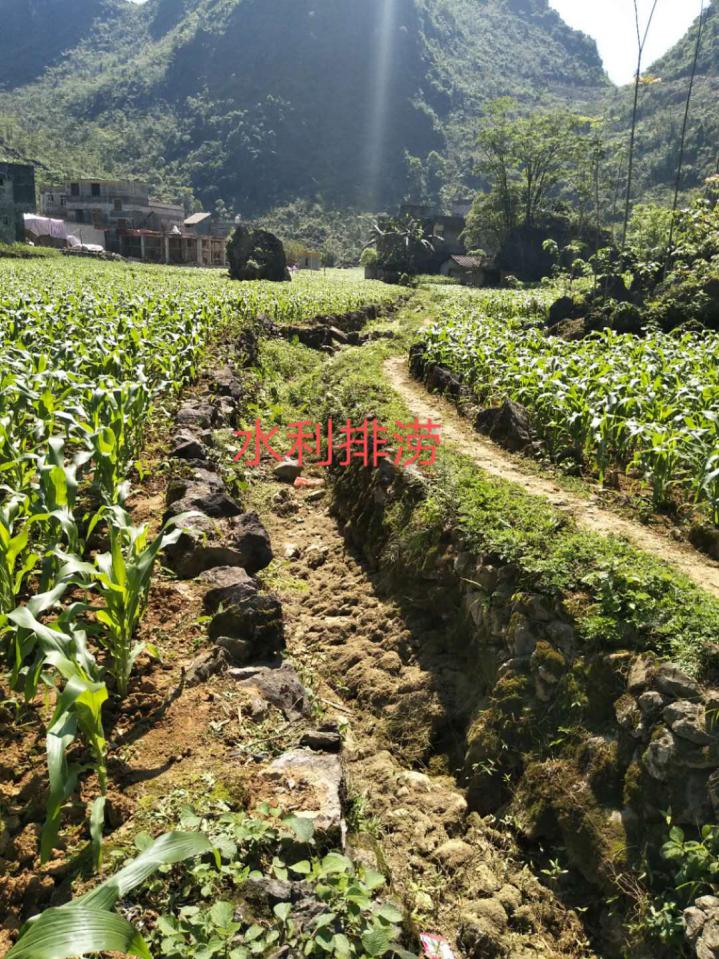 联系人：梅珠村第一书记 贾仿新 18877835888、18278828498 